Lansing Central School District	Wincap Web
	Instructions for New HiresLansing Central School District	Wincap Web
	Instructions for New HiresLansing Central School District	Wincap Web
	Instructions for New HiresEstablishing Your Wincap Web AccountFollow these instructions only once.  Go to the next section for subsequent logins.Establishing Your Wincap Web AccountFollow these instructions only once.  Go to the next section for subsequent logins.Establishing Your Wincap Web AccountFollow these instructions only once.  Go to the next section for subsequent logins.1.	Login to your LCSD E-Mail account and look for a message with the subject:Wincap Web InvitationOpen and read the message.You will be instructed to click on a link in the message which will take you to Wincap Web automatically.Follow the prompts to establish your Wincap Web account and create a password of your choosing.Please record and store this password in a safe location.message subjectsLogin to Wincap Web (AFTER account has been established)This can be done from any computer with an Internet connection at:  www.wincapweb.comLogin to Wincap Web (AFTER account has been established)This can be done from any computer with an Internet connection at:  www.wincapweb.comLogin to Wincap Web (AFTER account has been established)This can be done from any computer with an Internet connection at:  www.wincapweb.com1.	From any computer, click the Internet Explorer icon to open a browser window.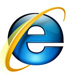 It may be found somewhere on the desktop or on the taskbar at the bottom of the screen.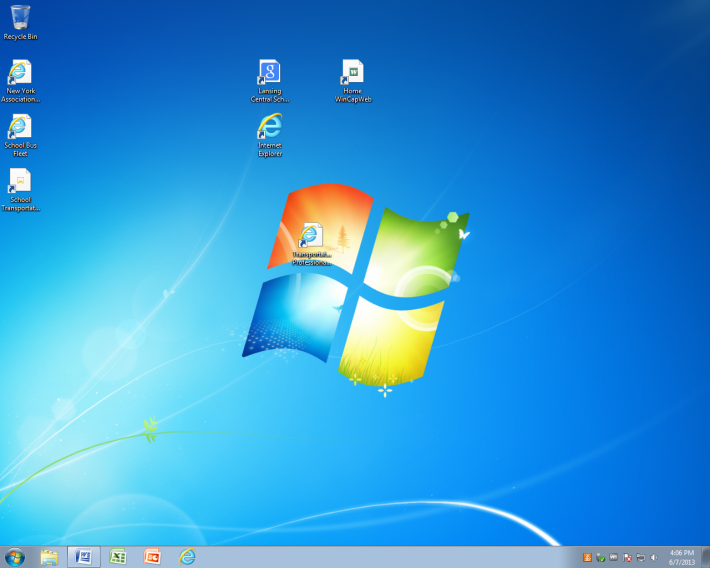 2.	Opening Internet Explorer on any LCSD computer will take you to the LCSD home page.(If you are not on campus, navigate to www.wincapweb.com and skip to Step 4.)Position your mouse over the Staff tab on the center banner to open the menu and click Web Links.3.	Scroll* to the bottom of the Web Links page and click on Wincap Web.*To scroll, click-and-hold the scroll bar while you drag the mouse down.4.	Type your Wincap Web user name* (listed at the top of page 1) here.&Type your Wincap Web password (that you created when you established your account) here.*After your initial login, it is not necessary to type the full e-mail address.  For example, if your user name is James.Smith@lcsd.k12.ny.us you need only type James.Smith in the user name field.PLEASE NOTE:  Always close your browser window before leaving the computer to protect your account.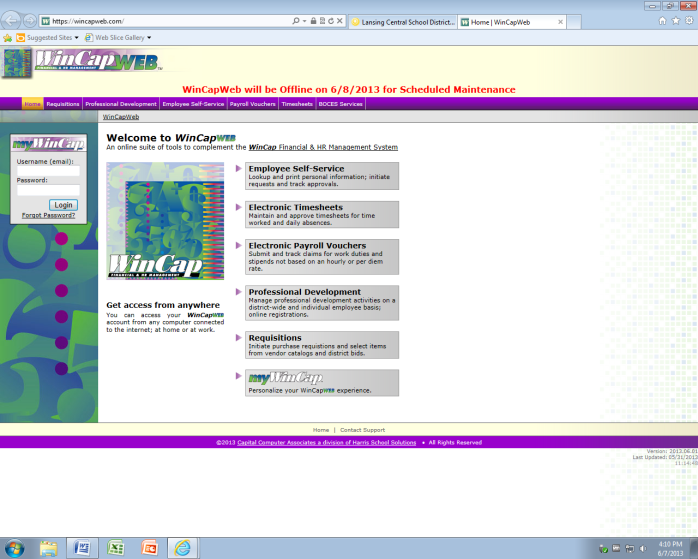 